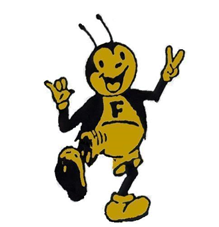 FOWLER USD 225FOWLER, KansasFowler USD 225 – Where Education is ExperiencedDISTRICT INFORMATION                                       FACITILITIES BuildingsFowler Grade School, grades PreK-5Fowler Jr./Sr. High School, grades 6-12The Dome – Gymnasium and community storm shelterIndustrial Arts Building 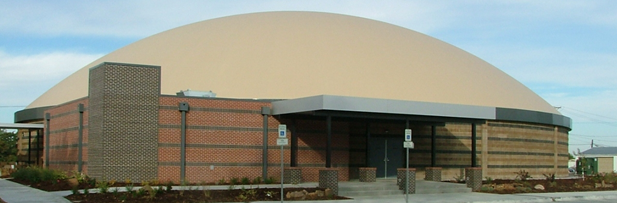     _____________________________________________DISTRICT HIGHLIGHTSGemini I District4 Element Evaluation (E4E) for evaluation process At-Risk and Special Ed servicesLow student to teacher ratio 1:1 iPads for grades K-51:1 Chromebooks for grades 6-12Promethean boards in classroomsSpecial Ed services from SKACD District 613Music, art and shop programsExperienced and dedicated staffLocal scholarships available for graduates Large % of graduates go on to post-secondary institutionsDual credit courses offered through distance learningProject-based learningLimited homework Social Emotional Character Development (SECD)Booster Club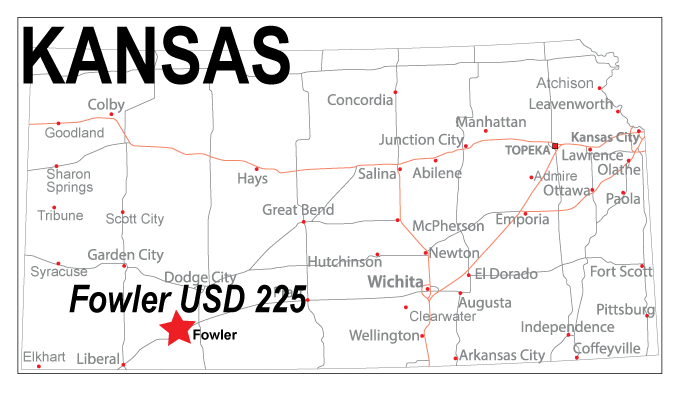 FOWLER USD 225 VISION STATEMENTFowler School District will provide a personalized and rigorous education that creates opportunities to build foundational knowledge and demonstrate application in real life scenarios.We believe that all students need to prepare for a future beyond high school, whether that is to attend a postsecondary four-year program, a two-year program, a vocational/industry trades program or entering into the workforce. Fowler School District 225 will create experiences through our educational models that meet the standards of the Five “R”s as described in the KESA model: Relationships, Relevance, Responsive Culture, Rigor and Results. This will be accomplished through a variety of teaching strategies, including classroom instruction, simulation and real-life experiences beyond the schoolhouse doors.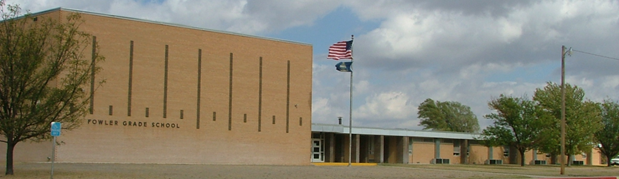 Fowler USD 225 – A Gemini I School Fowler USD 225 – A Gemini I School Fowler USD 225 – A Gemini I School 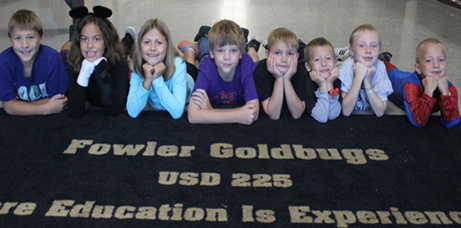 Grade School Highlights 3-year-old and 4/5-year-old preschool programsStandard-based report cards Stem Lab Grade School gymnasium (PE and recess use)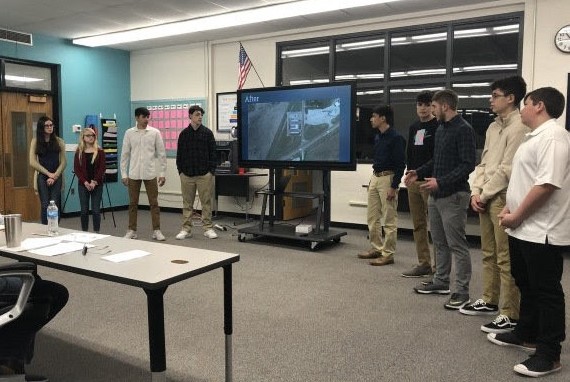 High School Highlights 1A high school offering both athletic and non-athletic programs, such as: Volleyball, football, basketball, track, scholars bowl, NHS, forensics, cheerleading, band, and cross countryHigh school credit options for middle school studentsIndividual Plan of Study InternshipCivic EngagementAlternative content delivery: Distance learning, off-site courses, and web-based contentCareer and Technical Education (CTE) pathwaysTwo gyms (high school and dome)FFA ChapterOUR SCHOOL COMMUNITYThe Fowler School District serves a community with a population of approximately 500. The City of Fowler is located 30 miles south of Dodge City, Kansas. USD 225’s district is in Meade County and portions of Ford and Gray Counties. City Amenities: A restaurant, two gas stations, convenience store, bank, auto part store, bed and breakfast, 4 churches, medical clinic, nursing home, post office, tax services, senior center, 3 hair salons and a beverage store, auto mechanic, auto body repair, art center, equity exchange and consignment shop.  Recreation opportunities including swimming, wellness center, library, City Park, 2 ball fields, golf course with Frisbee golf and a wide variety of activities provided by the recreation commission. Youth Activities: Sports, 4-H, Church youth group activities and trap shoot team. Community Events: Annual Threshing Days events, parade and concert.4th of July Firework ShowChristmas festival and visit from Santa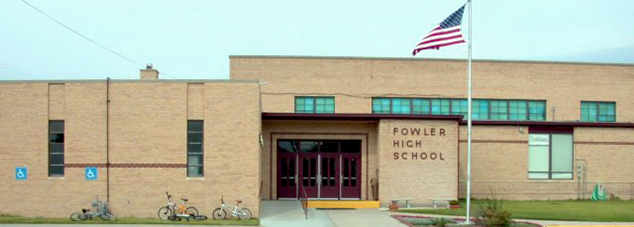 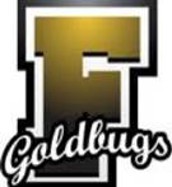 